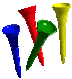 15TH ANNUAL GOLF OUTINGFRIDAY, SEPTEMBER 11, 2015JC MELROSE COUNTRY CLUB7600 TOOKANY CREEK PARKWAYCHELTENHAM, PENNSYLVANIA 
	Registration:	7:30 AM			Shotgun Start:  8:30 AM				Lunch & Awards:  			DVASE Members			Non- DVASE MembersGolf/Lunch		$110.00 per person			$160.00 per personPlay will be Scramble.  Prizes will be awarded for closest to pin, longest drive in fairway, and straightest drive.  We also have raffle prizes for everyone.PLEASE FILL OUT FORM AND RETURN WITH PAYMENT A.S.A.PDEADLINE AUGUST 28, 2015Sponsor:	½ Hole $500.00 ______	Full Hole $800.00** ______	½ Hole sponsorship includes golf and food for two.  Full Hole sponsorship includes golf and food for four.(Signs will be posted at the tees for all sponsors.)**Special pricing for firm members – see DVASE Membership Application for more information.Below, list names of players.  If you are signing up as one or two players and not a foursome, indicate your handicap or average score or indicate if you have never played so we can group you fairly. NAME/Level:1.  __________________________		2.  _________________________3.  __________________________		4.  _________________________	Company Name & Address	__________________________________________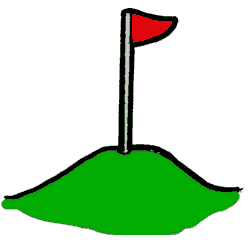 		__________________________________________      		__________________________________________	Phone:	________________________________________Check Amount:  $ ________________ Payable to DVASE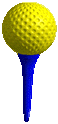 Send to:	DVASE Golf OutingQuestions?	Call Jonathan Memmel @ 215-409-4265 or Barbara Koroncai @ 215-628-9844                                                       		Or Email:  jmemmel@ewingcole.com	    